ПРОТОКОЛ № _____Доп. Вр.                    в пользу                                           Серия 11-метровых                    в пользу                                            Подпись судьи : _____________________ /_________________________ /ПредупрежденияУдаленияПредставитель принимающей команды: ______________________ / _____________________ Представитель команды гостей: _____________________ / _________________________ Замечания по проведению игры ______________________________________________________________________________________________________________________________________________________________________________________________________________________________________________________________________________________________________________________________________________________________________________________________________________________________________________________________________________________________________________________________Травматические случаи (минута, команда, фамилия, имя, номер, характер повреждения, причины, предварительный диагноз, оказанная помощь): _________________________________________________________________________________________________________________________________________________________________________________________________________________________________________________________________________________________________________________________________________________________________________________________________________________________________________Подпись судьи:   _____________________ / _________________________Представитель команды: ______    __________________  подпись: ___________________    (Фамилия, И.О.)Представитель команды: _________    _____________ __ подпись: ______________________                                                             (Фамилия, И.О.)Лист травматических случаевТравматические случаи (минута, команда, фамилия, имя, номер, характер повреждения, причины, предварительный диагноз, оказанная помощь)_______________________________________________________________________________________________________________________________________________________________________________________________________________________________________________________________________________________________________________________________________________________________________________________________________________________________________________________________________________________________________________________________________________________________________________________________________________________________________________________________________________________________________________________________________________________________________________________________________________________________________________________________________________________________________________________________________________________________________________________________________________________________________________________________________________________________________________________________________________________________________________________________________________________________________________________________________________________________________________________________________________________________________________________________________________________________________________________________________________________________________________Подпись судьи : _________________________ /________________________/ 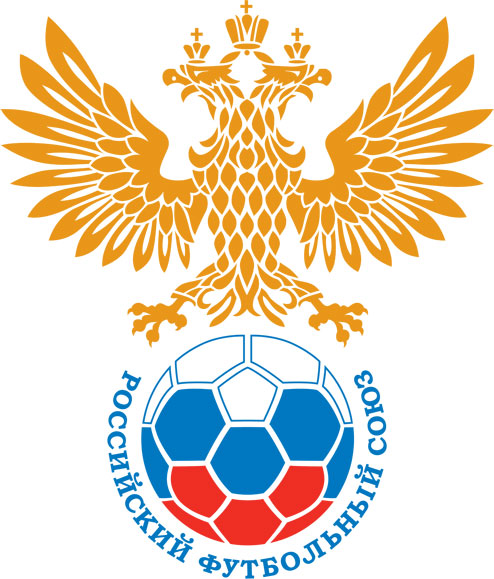 РОССИЙСКИЙ ФУТБОЛЬНЫЙ СОЮЗМАОО СФФ «Центр»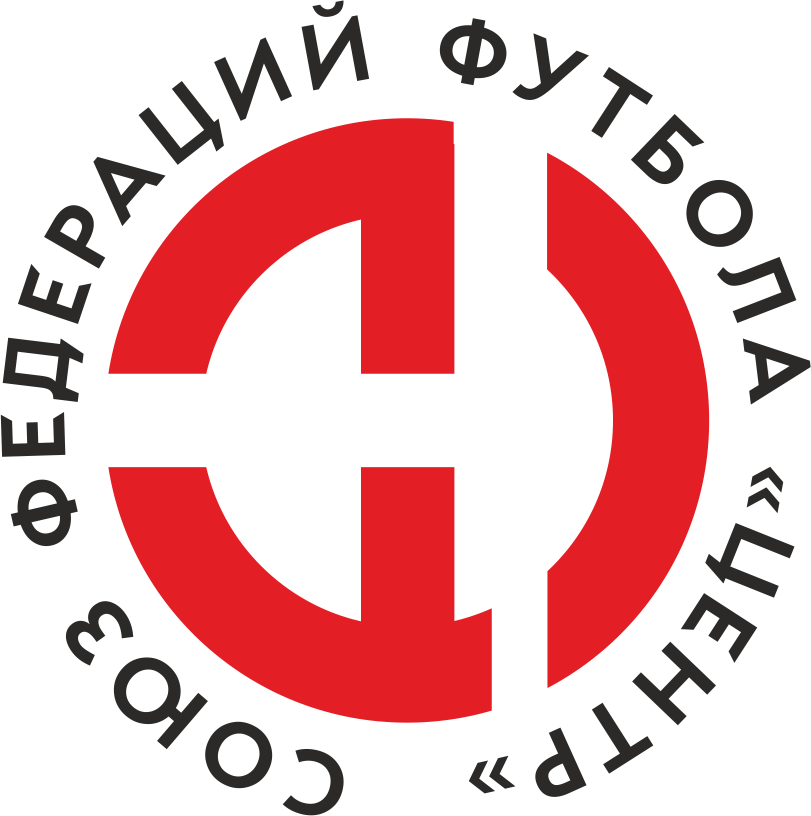    Первенство России по футболу среди команд III дивизиона, зона «Центр» _____ финала Кубка России по футболу среди команд III дивизиона, зона «Центр»Дата:23 мая 2021Авангард-М (Курск)Авангард-М (Курск)Авангард-М (Курск)Авангард-М (Курск)Академия Спорта (Шебекино)Академия Спорта (Шебекино)команда хозяевкоманда хозяевкоманда хозяевкоманда хозяевкоманда гостейкоманда гостейНачало:15:00Освещение:естественноеестественноеКоличество зрителей:150Результат:0:1в пользуАкадемия Спорта (Шебекино)1 тайм:0:0в пользуничьяСудья:Стрелков Александр  (Тула)кат.1 кат.1 помощник:Тимофеев Евгений (Орел)кат.1 кат.2 помощник:Махрин Виктор (Орел)кат.1 кат.Резервный судья:Резервный судья:Нефедов Андрейкат.2 кат.Инспектор:Илюшечкин Виктор Анатольевич (Орел)Илюшечкин Виктор Анатольевич (Орел)Илюшечкин Виктор Анатольевич (Орел)Илюшечкин Виктор Анатольевич (Орел)Делегат:СчетИмя, фамилияКомандаМинута, на которой забит мячМинута, на которой забит мячМинута, на которой забит мячСчетИмя, фамилияКомандаС игрыС 11 метровАвтогол0:1Никита ЕршовАкадемия Спорта (Шебекино)63Мин                 Имя, фамилия                          КомандаОснованиеРОССИЙСКИЙ ФУТБОЛЬНЫЙ СОЮЗМАОО СФФ «Центр»РОССИЙСКИЙ ФУТБОЛЬНЫЙ СОЮЗМАОО СФФ «Центр»РОССИЙСКИЙ ФУТБОЛЬНЫЙ СОЮЗМАОО СФФ «Центр»РОССИЙСКИЙ ФУТБОЛЬНЫЙ СОЮЗМАОО СФФ «Центр»РОССИЙСКИЙ ФУТБОЛЬНЫЙ СОЮЗМАОО СФФ «Центр»РОССИЙСКИЙ ФУТБОЛЬНЫЙ СОЮЗМАОО СФФ «Центр»Приложение к протоколу №Приложение к протоколу №Приложение к протоколу №Приложение к протоколу №Дата:23 мая 202123 мая 202123 мая 202123 мая 202123 мая 2021Команда:Команда:Авангард-М (Курск)Авангард-М (Курск)Авангард-М (Курск)Авангард-М (Курск)Авангард-М (Курск)Авангард-М (Курск)Игроки основного составаИгроки основного составаЦвет футболок: белые       Цвет гетр: белыеЦвет футболок: белые       Цвет гетр: белыеЦвет футболок: белые       Цвет гетр: белыеЦвет футболок: белые       Цвет гетр: белыеНЛ – нелюбительНЛОВ – нелюбитель,ограничение возраста НЛ – нелюбительНЛОВ – нелюбитель,ограничение возраста Номер игрокаЗаполняется печатными буквамиЗаполняется печатными буквамиЗаполняется печатными буквамиНЛ – нелюбительНЛОВ – нелюбитель,ограничение возраста НЛ – нелюбительНЛОВ – нелюбитель,ограничение возраста Номер игрокаИмя, фамилияИмя, фамилияИмя, фамилия30Павел Земсков Павел Земсков Павел Земсков 93Джамалудин Алиев Джамалудин Алиев Джамалудин Алиев 10Илья Ободников Илья Ободников Илья Ободников 3Артем Самодайкин Артем Самодайкин Артем Самодайкин 20Игорь Гершун Игорь Гершун Игорь Гершун 6Александр Ермаков Александр Ермаков Александр Ермаков 97Максим Федюкин Максим Федюкин Максим Федюкин 21Юрий Маханьков (к)Юрий Маханьков (к)Юрий Маханьков (к)НЛОВ86Андрей Матвеев Андрей Матвеев Андрей Матвеев 77Иван Поздняков Иван Поздняков Иван Поздняков 7Сайдун Мусаев Сайдун Мусаев Сайдун Мусаев Запасные игроки Запасные игроки Запасные игроки Запасные игроки Запасные игроки Запасные игроки 1Егор МицкевичЕгор МицкевичЕгор Мицкевич18Егор ЗоринЕгор ЗоринЕгор Зорин76Даниил ВасильевДаниил ВасильевДаниил Васильев27Никита ЖиронкинНикита ЖиронкинНикита Жиронкин9Александр ХребтовАлександр ХребтовАлександр Хребтов46Александр ГалкинАлександр ГалкинАлександр Галкин71Михаил ПетрищевМихаил ПетрищевМихаил ПетрищевТренерский состав и персонал Тренерский состав и персонал Фамилия, имя, отчествоФамилия, имя, отчествоДолжностьДолжностьТренерский состав и персонал Тренерский состав и персонал 1Сергей Александрович ШолоховГлавный тренерГлавный тренерТренерский состав и персонал Тренерский состав и персонал 2Игорь Олегович ГершунНачальник командыНачальник команды3Андрей Викторович Шалаев ВрачВрач4567ЗаменаЗаменаВместоВместоВместоВышелВышелВышелВышелМинМинСудья: _________________________Судья: _________________________Судья: _________________________11Александр ЕрмаковАлександр ЕрмаковАлександр ЕрмаковНикита ЖиронкинНикита ЖиронкинНикита ЖиронкинНикита Жиронкин767622Джамалудин АлиевДжамалудин АлиевДжамалудин АлиевАлександр ГалкинАлександр ГалкинАлександр ГалкинАлександр Галкин8383Подпись Судьи: _________________Подпись Судьи: _________________Подпись Судьи: _________________33Сайдун МусаевСайдун МусаевСайдун МусаевМихаил ПетрищевМихаил ПетрищевМихаил ПетрищевМихаил Петрищев8383Подпись Судьи: _________________Подпись Судьи: _________________Подпись Судьи: _________________44556677        РОССИЙСКИЙ ФУТБОЛЬНЫЙ СОЮЗМАОО СФФ «Центр»        РОССИЙСКИЙ ФУТБОЛЬНЫЙ СОЮЗМАОО СФФ «Центр»        РОССИЙСКИЙ ФУТБОЛЬНЫЙ СОЮЗМАОО СФФ «Центр»        РОССИЙСКИЙ ФУТБОЛЬНЫЙ СОЮЗМАОО СФФ «Центр»        РОССИЙСКИЙ ФУТБОЛЬНЫЙ СОЮЗМАОО СФФ «Центр»        РОССИЙСКИЙ ФУТБОЛЬНЫЙ СОЮЗМАОО СФФ «Центр»        РОССИЙСКИЙ ФУТБОЛЬНЫЙ СОЮЗМАОО СФФ «Центр»        РОССИЙСКИЙ ФУТБОЛЬНЫЙ СОЮЗМАОО СФФ «Центр»        РОССИЙСКИЙ ФУТБОЛЬНЫЙ СОЮЗМАОО СФФ «Центр»Приложение к протоколу №Приложение к протоколу №Приложение к протоколу №Приложение к протоколу №Приложение к протоколу №Приложение к протоколу №Дата:Дата:23 мая 202123 мая 202123 мая 202123 мая 202123 мая 202123 мая 2021Команда:Команда:Команда:Академия Спорта (Шебекино)Академия Спорта (Шебекино)Академия Спорта (Шебекино)Академия Спорта (Шебекино)Академия Спорта (Шебекино)Академия Спорта (Шебекино)Академия Спорта (Шебекино)Академия Спорта (Шебекино)Академия Спорта (Шебекино)Игроки основного составаИгроки основного составаЦвет футболок: синие   Цвет гетр:  синиеЦвет футболок: синие   Цвет гетр:  синиеЦвет футболок: синие   Цвет гетр:  синиеЦвет футболок: синие   Цвет гетр:  синиеНЛ – нелюбительНЛОВ – нелюбитель,ограничение возрастаНЛ – нелюбительНЛОВ – нелюбитель,ограничение возрастаНомер игрокаЗаполняется печатными буквамиЗаполняется печатными буквамиЗаполняется печатными буквамиНЛ – нелюбительНЛОВ – нелюбитель,ограничение возрастаНЛ – нелюбительНЛОВ – нелюбитель,ограничение возрастаНомер игрокаИмя, фамилияИмя, фамилияИмя, фамилия12Илья Шепелев Илья Шепелев Илья Шепелев 19Александр Степанов (к)Александр Степанов (к)Александр Степанов (к)18Данил Кулиев Данил Кулиев Данил Кулиев 11Дмитрий Котов Дмитрий Котов Дмитрий Котов 15Максим Колосенцев Максим Колосенцев Максим Колосенцев 5Данил Назаренко Данил Назаренко Данил Назаренко НЛОВ13Дмитрий Денисов Дмитрий Денисов Дмитрий Денисов 6Михаил Криворучко Михаил Криворучко Михаил Криворучко НЛОВ10Кирилл Гордеев Кирилл Гордеев Кирилл Гордеев НЛ16Никита Марков Никита Марков Никита Марков НЛОВ7Никита Ершов Никита Ершов Никита Ершов Запасные игроки Запасные игроки Запасные игроки Запасные игроки Запасные игроки Запасные игроки 1Алексей КудиновАлексей КудиновАлексей Кудинов17Дмитрий ПузановДмитрий ПузановДмитрий Пузанов2Дмитрий ДурневДмитрий ДурневДмитрий Дурнев3Даниил ДурневДаниил ДурневДаниил Дурнев8Данил БычковДанил БычковДанил Бычков14Дмитрий ГоферманДмитрий ГоферманДмитрий Гоферман20Александр РоговАлександр РоговАлександр РоговТренерский состав и персонал Тренерский состав и персонал Фамилия, имя, отчествоФамилия, имя, отчествоДолжностьДолжностьТренерский состав и персонал Тренерский состав и персонал 1Михаил Юрьевич Павлов Главный тренерГлавный тренерТренерский состав и персонал Тренерский состав и персонал 2Сергей Владимирович ПоповТренерТренер34567Замена Замена ВместоВместоВышелМинСудья : ______________________Судья : ______________________11Данил НазаренкоДанил НазаренкоДмитрий Дурнев7222Дмитрий ДенисовДмитрий ДенисовДмитрий Пузанов79Подпись Судьи : ______________Подпись Судьи : ______________Подпись Судьи : ______________33Михаил КриворучкоМихаил КриворучкоДмитрий Гоферман84Подпись Судьи : ______________Подпись Судьи : ______________Подпись Судьи : ______________44Никита МарковНикита МарковДанил Бычков9055Кирилл ГордеевКирилл ГордеевДаниил Дурнев90+6677        РОССИЙСКИЙ ФУТБОЛЬНЫЙ СОЮЗМАОО СФФ «Центр»        РОССИЙСКИЙ ФУТБОЛЬНЫЙ СОЮЗМАОО СФФ «Центр»        РОССИЙСКИЙ ФУТБОЛЬНЫЙ СОЮЗМАОО СФФ «Центр»        РОССИЙСКИЙ ФУТБОЛЬНЫЙ СОЮЗМАОО СФФ «Центр»   Первенство России по футболу среди футбольных команд III дивизиона, зона «Центр» _____ финала Кубка России по футболу среди футбольных команд III дивизиона, зона «Центр»       Приложение к протоколу №Дата:23 мая 2021Авангард-М (Курск)Академия Спорта (Шебекино)команда хозяевкоманда гостей